Περίληψη διακήρυξης επαναληπτικής δημοπρασίας για την παραχώρηση του δικαιώματος απλής χρήσης αιγιαλού και παραλίαςΠΡΟΚΗΡΥΣΣΕΙΕπαναληπτική δημοπρασία  πλειοδοτική, φανερή και προφορική, για την παραχώρηση του δικαιώματος  απλής χρήσης αιγιαλού και παραλίας σε τρίτους, με σύναψη παραχώρησης έναντι ανταλλάγματος, για τις  παρακάτω παραλίες και καλεί τους ενδιαφερόμενους να εκδηλώσουν ενδιαφέρον.Περιγραφή των χώρωνΟι χώροι παραχώρησης, του δικαιώματος απλής χρήσης αιγιαλού, παραλίας προς τρίτους, με σύναψη σύμβασης παραχώρησης, έναντι ανταλλάγματος, σύμφωνα με τα οριζόμενα στο Ν. 2971/01 και την ΚΥΑ 47458 ΕΞ 2020/15.05.2020 (ΦΕΚ 1864/15.05.2020 τεύχος Β’), όπως ισχύει ορίζονται ως εξής:Εγγύηση και δικαιολογητικά  συμμετοχήςΓια να γίνει δεκτός κάποιος στη δημοπρασία πρέπει να καταθέσει στην επιτροπή διενέργειας της δημοπρασίας, αίτηση συμμετοχής και :1.	Φωτοτυπία αστυνομικής ταυτότητας αν είναι φυσικό πρόσωπο 2.	Σχετικό παραστατικό εκπροσώπησης αν είναι εταιρεία ή κοινοπραξία3.	Ειδική Εξουσιοδότηση με θεώρηση του γνησίου της υπογραφής, όταν πλειοδοτεί για λογαριασμό άλλου φυσικού προσώπου.4.	Γραμμάτιο σύστασης παρακαταθήκης του Ταμείου Παρακαταθηκών και Δανείων ή εγγυητική επιστολή αναγνωρισμένης Τράπεζας ή βεβαίωση του Ταμείου Παρακαταθηκών και Δανείων περί παρακατάθεσης σε αυτό από αυτόν που επιθυμεί να λάβει μέρος στην δημοπρασία ή άλλου ο οποίος ενεργεί για λογαριασμό του διαγωνιζόμενου ομολογιών Δημοσίου, Τραπέζης, ή Οργανισμού κοινής ωφελείας, που αναγνωρίζεται για εγγυοδοσίες, ποσό ίσο προς το ένα δέκατο (1/10) του οριζόμενου ελαχίστου ορίου πρώτης προσφοράς της διακήρυξης υπολογιζομένου για ένα  έτος ( τ.μ  Χ τιμή εκκίνησης : 10).Η ανωτέρω εγγυητική επιστολή αντικαθίσταται μετά την υπογραφή της σύμβασης με άλλη εγγύηση ποσού ίσου προς το ποσοστό 10% επί του επιτευχθέντος ανταλλάγματος, (τ.μ Χ τιμή επιτευχθέντος ανταλλάγματος Χ 2 : 10) η οποία θα επιστραφεί μετά τη λήξη της σύμβασης.5.	Πιστοποιητικό από την Ταμειακή Υπηρεσία του Δήμου περί μη οφειλής του συμμετέχοντος (αν είναι εταιρεία εξίσου και για όλους τους εταίρους) και του εγγυητή του.6.	 Φορολογική ενημερότητα τελευταίου τριανταήμερου (30 ημέρες) περί μη οφειλής του συμμετέχοντος (αν είναι εταιρεία εξίσου και για όλους τους εταίρους) και του εγγυητή του.7.	Άδεια λειτουργίας /γνωστοποίηση λειτουργίας καταστήματος υγειονομικού ενδιαφέροντος, κατά περίπτωση,8.	Έναρξη δραστηριότητας στην αρμόδια Δ.Ο.Υ. επιχείρησης υπαγόμενης στις επιτρεπτές από τις διατάξεις του άρθρου 13 του ν. 2971/2001, όπως κάθε φορά ισχύει, χρήσεις, προκειμένου να του επιτραπεί η παραχώρηση των χώρων του άρθρου 1 της παρούσας ΚΥΑ η οποία θα προσκομισθεί κατά τη σύναψη της σύμβασης παραχώρησης.9.	Υπεύθυνη δήλωση που θα δηλώνει ότι έλαβε γνώση  και αποδέχεται χωρίς καμία επιφύλαξη τους όρους διακήρυξης της δημοπρασίας καθώς και της ΚΥΑ 47458 ΕΞ 2020 (ΦΕΚ B' 1864/15.05.2020) όπως τροποποιήθηκε  και ισχύει.Ο εγγυητής θα πρέπει να προσκομίσει: Φωτοτυπία αστυνομικής ταυτότητας Πιστοποιητικό από την Ταμειακή Υπηρεσία του Δήμου περί μη οφειλής του.Φορολογική ενημερότητα τελευταίου τριανταήμερου (30 ημέρες) περί μη οφειλής του.Υπεύθυνη δήλωση που θα δηλώνει ότι έλαβε γνώση  και αποδέχεται χωρίς καμία επιφύλαξη τους όρους διακήρυξης της δημοπρασίας καθώς και της ΚΥΑ 47458 ΕΞ 2020 (ΦΕΚ B' 1864/15.05.2020) όπως τροποποιήθηκε  και ισχύει και ότι αποδέχεται τον ορισμό του ως εγγυητή υπέρ του πλειοδότη.Πληροφόρηση ενδιαφερομένωνΠληροφορίες για τη δημοπρασία  παρέχονται από τη Δ/νση Διοικητικών και Οικονομικών Υπηρεσιών  του Δήμου Ευρώτα, κατά τις εργάσιμες ημέρες και ώρες.Διεύθυνση : Σκάλα Λακωνίας Πληροφορίες : Κομπόγεωργα Μαρία Τηλέφωνο.2735360038 &  FAX.:2735029292Διευκρινίζεται ότι ολόκληρη η διακήρυξη είναι αναρτημένη στο πρόγραμμα Διαύγεια: https://et.diavgeia.gov.gr/f/eurota με                       ΑΔΑ: 66ΧΑΩΡΛ-ΡΣ9 καθώς και στην επίσημη ιστοσελίδα του Δήμου Ευρώτα: http://www.evrotas.gov.gr.Ο ΔΗΜΑΡΧΟΣΔΗΜΟΣ ΒΕΡΔΟΣ  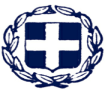 ΕΛΛΗΝΙΚΗ ΔΗΜΟΚΡΑΤΙΑΝΟΜΟΣ ΛΑΚΩΝΙΑΣΔΗΜΟΣ ΕΥΡΩΤΑΤαχ. Δ/νση: Σκάλα, ΛακωνίαςΠληροφορίες: Κομπόγεωργα ΜαρίαΤηλέφωνο: 2735360038Email: mariakomp@gmail.comFax: 2735029292Σκάλα: 10-05-2021Αριθμ. Πρωτ.: 5904Θέση Συντεταγμένες κορυφών πολυγώνου της έκτασης(ΕΓΣΑ 87) Εμβαδόν επιφάνειας(τ.μ.)ΧρήσηΣτοιχεία προστατευόμενης περιοχήςΚ3  ΑΣΤΕΡΙΤ.Κ. ΑΣΤΕΡΙΟΥ, Δ.Ε. ΕΛΟΥΣΧ: 386415.50Υ: 4073728.15Χ: 386445.50Υ: 4073728.15Χ: 386445.50Υ: 4073738.15Χ: 386415.50Υ: 4073738.15300,001. Τοποθέτηση τροχήλατης καντίνας (Ε=15.00 τ.μ.)  2. Τοποθέτηση ομπρελών – ξαπλωστρών (Ε=285.00τ.μ.)ΕΠΙΤΡΕΠΟΜΕΝΗ ΚΑΛΥΨΗ: 30%NATURA ΕΚΒΟΛΕΣ ΕΥΡΩΤΑ ΚΑΙ ΒΡΟΝΤΑΜΑ ΚΑΙ ΘΑΛΑΣΣΙΑ ΠΕΡΙΟΧΗ ΛΑΚΩΝΙΚΟΥ ΚΟΛΠΟΥGR 2540003Κ4ΛΕΗΜΟΝΑΣΤ.Κ. ΛΕΗΜΟΝΑ, Δ.Ε. ΣΚΑΛΑΣΧ: 381437.15Υ: 4073837.28Χ: 381442.14Υ: 4073837.09Χ: 381442.12Υ: 4073836.59Χ: 381484.09Υ: 4073835.01X:381483.96Υ: 4073831.52X:381441.99Υ: 4073833.09X:381442.03Υ: 4073834.09X:381437.03Υ: 4073834.28162,001. Τοποθέτηση τροχήλατης καντίνας (Ε=15.00 τ.μ.)  2.Τοποθέτηση ομπρελών– ξαπλωστρών (Ε=147.00τ.μ.)ΕΠΙΤΡΕΠΟΜΕΝΗ ΚΑΛΥΨΗ: 30%NATURA ΕΚΒΟΛΕΣ ΕΥΡΩΤΑ ΚΑΙ ΒΡΟΝΤΑΜΑ ΚΑΙ ΘΑΛΑΣΣΙΑ ΠΕΡΙΟΧΗ ΛΑΚΩΝΙΚΟΥ ΚΟΛΠΟΥGR 2540003